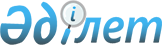 Об утверждении Правил заготовки, переработки, хранения и использования лесных семян и контроля за их качествомПриказ Министра сельского хозяйства Республики Казахстан от 27 января 2015 года № 18-02/44. Зарегистрирован в Министерстве юстиции Республики Казахстан 27 февраля 2015 года № 10346.
      В соответствии с подпунктом 18-18) пункта 1 статьи 13 Лесного Кодекса Республики Казахстан от 8 июля 2003 года, ПРИКАЗЫВАЮ:
      1. Утвердить прилагаемые Правила заготовки, переработки, хранения и использования лесных семян и контроля за их качеством.
      2. Комитету лесного хозяйства и животного мира Министерства сельского хозяйства Республики Казахстан в установленном законодательством порядке обеспечить:
      1) государственную регистрацию настоящего приказа в Министерстве юстиции Республики Казахстан;
      2) в течение десяти календарных дней после государственной регистрации настоящего приказа в Министерстве юстиции Республики Казахстан направление его копии на официальное опубликование в периодических печатных изданиях и в информационно-правовой системе "Әділет";
      3) размещение настоящего приказа на интернет-ресурсе Министерства сельского хозяйства Республики Казахстан.
      3. Настоящий приказ вводится в действие по истечении десяти календарных дней после дня его первого официального опубликования. Правила
заготовки, переработки, хранения и использования лесных семян
и контроля за их качеством
1. Общие положения
      1. Настоящие Правила заготовки, переработки, хранения и использования лесных семян и контроля за их качеством (далее - Правила) разработаны в соответствии с подпунктом 18-18) пункта 1 статьи 13 Лесного кодекса Республики Казахстан от 8 июля 2003 года (далее – Лесной кодекс) и определяют порядок заготовки, переработки, хранения и использования лесных семян и контроля за их качеством.
      2. Заготовка, переработка и хранение лесных семян осуществляется государственными лесовладельцами раздельно по их селекционной категории: сортовые, улучшенные, нормальные.
      3. В целях недопущения обезличивания происхождения и генетического качества лесных семян, а впоследствии посадочного материала и созданных искусственных лесонасаждений, заготовка, переработка и хранение лесных семян осуществляется однородными партиями. 2. Порядок заготовки лесных семян
      4. Заготовка лесных семян осуществляется на объектах постоянной лесосеменной базы, а в случае их недостатка допускается заготовка в нормальных насаждениях.
      5. При заготовке лесных семян необходимо:
      1) обеспечивать сбор лесных семян раздельно по породам, гарантирующим использование лесных семян в соответствии с лесорастительными условиями;
      2) обеспечивать максимальный сбор лесных семян на плодоносящих объектах, для которых характерно высокое качество лесных семян;
      3) проводить заготовку лесных семян раздельно по видам при совместном произрастании разных видов, относящихся к одному роду, а для лесных семян древесных пород с отчетливо выделяющимися фенологическими формами – раздельно по этим формам.
      6. Исключен приказом Министра экологии и природных ресурсов РК от 18.04.2023 № 127 (вводится в действие по истечении десяти календарных дней после дня его первого официального опубликования).


      7. Прогноз ожидаемого урожая лесных семян ведется по Шкале глазомерной оценки ожидаемого урожая лесных семян (по В.Г. Капперу) согласно приложению 1 к настоящим Правилам.
      8. Для получения лесных семян с высокими посевными качествами перед массовой заготовкой проводится контрольный сбор лесных семян с определением их посевных качеств. При контрольном сборе лесные семена собирают с разных ярусов кроны в размере массы среднего образца согласно приложению 2 к настоящим Правилам.
      9. Контрольный сбор и заготовка лесных семян осуществляется после их полного созревания, в сроки, указанные в календаре цветения, созревания и сбора плодов, шишек и семян основных древесных и кустарниковых пород Казахстана согласно приложению 3 к настоящим Правилам.
      10. Заготовка лесных семян осуществляется с растущих, срубленных деревьев и кустарников, а также с поверхности земли (опадающие семена).
      11. Во время заготовки лесных семян проводится их учет и заполняется книга учета лесных семян по форме согласно приложению 4 к настоящим Правилам. 3. Порядок переработки лесных семян
      12. Полный цикл переработки лесных семян хвойных пород включает: сортировку шишек, извлечение семян из шишек, обескрыливание семян, очистку их от примесей, сортировку, калибровку и просушку до воздушно-сухого состояния (12-15 % влажности).
      13. Сухие плоды лиственных пород после их сбора для предупреждения процессов гниения просушивают до воздушно – сухого состояния.
      14. Сочные плоды лиственных пород, во избежание порчи направляются на переработку для извлечения семян. Семена, освобожденные от мякоти плодов, просушивают до воздушно – сухого состояния.
      15. Особенности переработки лесных семян приведены в особенностях сбора, переработки и хранения шишек, плодов и лесных семян различных видов деревьев и кустарников согласно приложению 5 к настоящим Правилам.
      16. В процесс переработки лесных семян входит оценка качества лесных семян, которая осуществляется на основании анализа среднего образца.
      17. Средний образец лесных семян получают из сформированной партии лесных семян путем отбора проб и составления исходного образца.
      18. Отобранный средний образец лесных семян для определения их посевных качеств отправляют в специализированные организации уполномоченного органа в области лесного хозяйства (далее – специализированная организация) с приложением паспорта, этикетки и акта отбора средних образцов, по формам согласно приложениям 6, 7, 8 к настоящим Правилам.
      19. Особенности формирования партии лесных семян, отбора проб и составление среднего образца приведены в приложении 9 к настоящим Правилам. 4. Порядок хранения лесных семян
      20. Лесные семена посевного назначения хранятся в специальных складах (семенохранилищах), а при их отсутствии – в сухих приспособленных помещениях, в соответствии с особенностями сбора, переработки и хранения шишек, плодов и лесных семян различных видов деревьев и кустарников согласно приложению 5 к настоящим Правилам.
      21. Помещения для хранения лесных семян оборудуются приточно-вытяжной вентиляцией, приборами для регистрации относительной влажности и температуры воздуха. При этом относительная влажность воздуха в помещении не должна превышать 70 %. Помещения обеспечиваются необходимой тарой для хранения лесных семян и инвентарем для отбора образцов.
      22. Не допускается хранение лесных семян на цементных, асфальтных, каменных или земляных полах открытым способом, а также хранить лесные семена в таре из под сахара, соли и химических препаратов.
      23. Не допускается содержание в хранилищах посторонних предметов, материалов и инвентаря, не относящихся к хранению лесных семян. 5. Порядок использования лесных семян
      24. Использование лесных семян осуществляется в соответствии с приказом исполняющего обязанности Министра сельского хозяйства Республики Казахстан от 19 марта 2012 года № 25-02-02/110 "Об утверждении лесосеменного районирования" (зарегистрированного в Реестре государственной регистрации нормативных правовых актов № 7581), которым регламентируется географический и экологический ареал использования (границ использования) лесных семян при воспроизводстве лесов и лесоразведении.
      25. Все лесные семена, предназначенные для посева леса и выращивания посадочного материала, подлежат определению их посевных качеств.
      26. Определение посевных качеств лесных семян, их соответствия национальным стандартам, техническим условиям и другим нормативным документам по лесному семеноводству, подлежащих реализации и использованию для посева, осуществляется специализированными организациями.
      27. После определения посевных качеств лесных семян и получения на них положительного заключения специализированных организаций они допускаются к использованию.
      28. Лесные семена, на которые получено отрицательное заключение специализированных организаций, не допускаются к использованию для посева леса и выращивания посадочного материала. 6. Порядок проведения контроля за качеством заготовки,
переработки, хранения и использования лесных семян
      29. Контроль за качеством заготовки, переработки, хранения и использования лесных семян осуществляется уполномоченным органом в области лесного хозяйства (далее – уполномоченный орган) и его территориальными подразделениями.
      30. Контроль осуществляется с выездом на место в присутствии представителя государственного лесовладельца, при этом устанавливается соответствие проводимых мероприятий по заготовке, переработке, хранению и использованию лесных семян требованиям настоящих Правил и статьи 80 Лесного кодекса.
      31. При проведении контроля государственные лесовладельцы предоставляют должностным лицам уполномоченного органа или территориальных подразделений необходимые материалы, дают письменные разъяснения по возникающим вопросам, а также выезжают с ними на место осуществления заготовки, переработки, хранения, использования лесных семян.
      32. По результатам проведенной проверки должностным лицом уполномоченного органа или территориального подразделения составляется Акт о результатах по форме согласно приложению 10 к настоящим Правилам.  Шкала глазомерной оценки ожидаемого урожая лесных семян
      (по В.Г. Капперу)
      Примечание:
      1. По единой шкале производится предварительное обследование во всех плодоносящих насаждениях различных селекционных категорий, используемых для массовой заготовки лесных семян.
      2. Прогноз ожидаемого урожая лесных семян ведется методом глазомерных наблюдений на заранее выделенных пробных площадках площадью не менее 0,25 гектаров.  Масса среднего образца
      Примечание:
      1. Партию лесных семян, составляющую 1/25 часть от максимальной массы, считают малой партией.
      2. От малой по массе партии отбирают образец лесных семян, составляющий половину установленной массы для среднего образца.
      3. Смешение нескольких малых по массе партий лесных семян одного и того же вида и отбор от них одного среднего образца не допускается.
      4. Несоблюдение установленной массы средних образцов допускается для лесных семян, собранных с плюсовых деревьев и деревьев особо ценных пород.  Календарь цветения, созревания и сбора плодов, шишек
и семян основных древесных и кустарниковых пород Казахстана
      Примечание:
      1. В календаре приведены примерные сроки массового цветения и созревания плодов (шишек), которые при неблагоприятных условиях могут наступать позже. Для сбора лесных семян приведены также ориентировочные сроки. Плоды и сережки акации желтой, берез, тополей и ив собирают несколько раньше наступления полной спелости, так как после созревания лесных семена быстро осыпаются.
      2. Плоды ясеня обыкновенного, бересклетов и шиповников для более успешной подготовки лесных семян к посеву так же лучше собирать в несколько недоспелом виде.
      форма              Книга учета лесных семян
      Древесная порода __________________ видовое название
      продолжение таблицы
      Примечание: Книга учета лесных семян должна быть пронумерована, прошнурована и заверена печатью лесовладельца (лесопользователя) - заготовителя лесных семян. Особенности сбора, переработки и хранения шишек, плодов и семян
различных видов деревьев и кустарников
      Примечание:
      1. Для контрольного сбора лесных семян на участке выделяют от 3 до 10 нормальных деревьев с различными условиями опыления и освещения.
      2. ПЛСБ - постоянная лесосеменная база.
      3. ВЛСУ - временные лесосеменные участки.
      Примечание РЦПИ!
      Приложение 6 в новой редакции на государственном языке, текст на русском языке не изменяется в соответствии с приказом Министра сельского хозяйства РК от 26.10.2015 № 18-03/947 (вводится в действие по истечении десяти календарных дней после дня его первого официального опубликования).
      форма              Паспорт № _________
      Составлен _______________________________________ 20__ году на партию
      (число, месяц)
      Лесных семян ________________________________________________________
                      (полное русское и латинское видовое название породы)
      массой ____________________________(______________________) килограмм
                    (прописью)                  (цифрами)
      1. Данная партия лесных семян заготовлена
      _____________________________________________________________________
      (название хозяйства, заготовившего данную партию, с указанием
      подчиненности)
      2. Почтовый индекс и адрес хозяйства ________________________________
      3. Адрес электронной почты __________________________________________
      4. Время сбора лесных семян, плодов, шишек _____20__году (месяц, год)
      5. Место сбора лесных семян, плодов или шишек: ______________________
      индекс лесосеменного района, подрайона, область
      _____________________________________________________________________
      государственный лесовладелец, лесничество
      категория лесосеменного объекта _____________________________________
      для сортовых или улучшенных лесных семян ____________________________
      номер плантации или участка, квартал, выдел
      6. Таксационная характеристика насаждения, плантации, участка:
      состав ____________________, бонитет ____________, тип леса _________
      группа возраста _____________________________________________________
                        (молодняки, средневозрастные, приспевающие, спелые)
      Селекционная группа _________________________________________________
      (нормальные, улучшенные, сортовые)
      Лесоводственная ценность лесных семян _______________________________
      Другие сведения _____________________________________________________
      7. Для горных условий указать: ______________________________________
      1) высоту над уровнем моря __________________________________________
      2) склон (восточный, западный, северный, южный) _____________________
      8. Кем и когда проводились предварительные обследования
      насаждений перед массовой заготовкой лесных семян, плодов или шишек _
      _____________________________________________________________________
      9. Каким способом и когда извлекались лесные семена из шишек, тип
      шишкосушилки, температура ___________________________________________
      10. Каким способом и с применением каких механизмов обескрылены
      и очищены хвойные лесные семена _____________________________________
      11. Каким способом извлекались лесные семена из сухих и сочных
      плодов, ___________, каким способом очищались лесные семена _________
      12. Когда закончена очистка лесных семян ____________________________
                                                    (число, месяц, год)
      13. Где хранятся лесные семена ______________________________________
      _____________________________________________________________________
      _____________________________________________________________________
      (указать подробно: в специальном семенохранилище,
        приспособленном, в холодном или теплом помещении, в траншее, в
      погребе, под пологом)
      14. В какой таре хранятся лесные семена _____________________________
                                      (бутыли, мешки, ящики или другой таре)
      15. Для какой цели заготовлены лесные семена ________________________
      (для посева в своем хозяйстве, для реализации, для опытных целей)
      _____________________________________________________________________
      М.П. Государственный лесовладелец
      Должность и подпись лица,
      ответственного за хранение лесных семян _____________________________
      форма              Этикетка
      1. Видовое название породы ____________________________________
      2. Селекционная ценность лесных семян _________________________
                                          (нормальные, улучшенные, сортовые)
      3. Лесосеменной район, лесорастительная зона, подзона _________
      _____________________________________________________________________
      4. Номер квартала, выдела _____________________________________
      5. Категория и номер лесосеменного объекта ____________________
      6. Название хозяйства (организации) ___________________________
      7. Год и месяц заготовки ______________________________________
      8. Номер и дата паспорта ______________________________________
      9. Первоначальная масса партии ______________________ килограмм
      10. Число мест и вид тары _____________________________________
      11. Порядковый номер тары _____________________________________
      12. Масса лесных семян в данной таре __________________________
      (первоначальный и последующий, по мере использования семян)
      ________________________________________________________ килограмм
      13. Номер удостоверения о кондиционности лесных семян и дата
      его выдачи _________________________________________________________,
      класс качества лесных семян ______________, срок действия ___________
      (при повторной проверке качества лесных семян)
      М.П.
      Должность и подпись лица,
      ответственного за хранение лесных семян _______________________
      форма              АКТ № ________
      отбора средних образцов для определения качества лесных семян,
      принадлежащих _______________________________________________________
                         (наименование лесовладельца, лесопользователя)
      _____________________________________________________________________
      (область, район, адрес)
      20___ году _____________________________________ мною, уполномоченным
      (месяц, число)
      по отбору образцов __________________________________________________
      (должность, фамилия, имя, отчество)
      при участии членов комиссии _________________________________________
                                 (фамилия, имя, отчество, должность каждого)
      в присутствии _______________________________________________________
                         (представитель территориального органа в области
      лесного и охотничьего хозяйства)
      произведен осмотр лесных семян и отбор средних образцов от следующих
      партий, хранящихся __________________________________________________
      (место хранения)
      Продолжение таблицы
      Образцы направлены на (в) ___________________________________________
                                (наименование специализированной организации
      уполномоченного органа, дата)
      для определения качества лесных семян.
      Лицо, уполномоченное по отбору образцов,
      (должность)____________________ Ф.И.О., подпись______________________
      Представитель территориального органа уполномоченного органа ________
      ____________________________
      Ф.И.О. подпись
      Примечание РЦПИ!
      Приложение 9 в новой редакции на государственном языке, текст на русском языке не изменяется в соответствии с приказом Министра сельского хозяйства РК от 26.10.2015 № 18-03/947 (вводится в действие по истечении десяти календарных дней после дня его первого официального опубликования). Особенности формирования партии лесных семян,
отбора проб и составление среднего образца
      форма              Акт
о результатах проверки
№ _________
      _____________________________________________________________________
      место составления акта
      "___" _________________ 20_____ год ________ час _______ ______ минут
      _____________________________________________________________________
      наименование уполномоченного органа или территориального органа
      _____________________________________________________________________
      дата и номер акта о назначении проверки, на основании которой
      проведена проверка
      _____________________________________________________________________
      фамилия, имя, отчество (при его наличии) и должность лица (лиц),
      проводившего проверку
      _____________________________________________________________________
      наименование проверяемого государственного лесовладельца,
      _____________________________________________________________________
      должность лица, присутствующего при проведении проверки
      Дата, место и период проведения проверки ______________________
      Сведения о результатах проверки _______________________________
      выявленные нарушения и их характер ____________________________
      С актом о результатах проверки ознакомлен _____________________
      _____________________________________________________________________
      должностное лицо государственного
      _____________________________________________________________________
      лесовладельца, присутствовавшего при проведении проверки
      Подпись _______________________________________________________
      От подписи отказался __________________________________________
      Подпись должностного лица, проводившего проверку ______________
					© 2012. РГП на ПХВ «Институт законодательства и правовой информации Республики Казахстан» Министерства юстиции Республики Казахстан
				
Министр
А. МамытбековУтверждены
приказом Министра
сельского хозяйства
Республики Казахстан
от 27 января 2015 года № 18-02/44Приложение 1
к Правилам заготовки, переработки,
хранения и использования лесных
семян и контроля за их качеством
Балл цветения и
плодоношения
Характеристика балла
1
2
Для древесных пород
Для древесных пород
0
Цветения и урожая нет
1
Очень слабое цветение или очень плохой урожай (цветы, шишки или плоды в небольшом количестве на деревьях, растущих по опушкам, на единично стоящих деревьях и в ничтожном количестве в насаждениях)
2
Слабое цветение и слабый урожай (наблюдается довольно удовлетворительное и равномерное цветение или плодоношение на свободно стоящих деревьях и на деревьях, растущих по опушкам, и слабое в насаждениях)
3
Среднее цветение или средний урожай (довольно значительное цветение или плодоношение на свободно стоящих деревьях и на деревьях, растущих по опушкам, и удовлетворительное в средневозрастных и спелых насаждениях)
4
Хорошее цветение или хороший урожай (обильное цветение или плодоношение на свободно стоящих деревьях и на деревьях, растущих по опушкам, и хорошее в средневозрастных и спелых насаждениях)
5
Очень хорошее цветение или очень хороший урожай (обильное цветение или плодоношение на свободно стоящих деревьях и на деревьях, растущих по опушкам, а также в средневозрастных и спелых насаждениях)
Для кустарников
Для кустарников
1
Плохое цветение или плодоношение (цветы или плоды встречаются единично)
2
Среднее цветение или плодоношение (цветы или плоды примерно у половины экземпляров в достаточном количестве)
3
Хорошее цветение или плодоношение (значительное большинство или почти все кусты обильно цветут или плодоносят)Приложение 2
к Правилам заготовки, переработки,
хранения и использования лесных
семян и контроля за их качеством
№
п/п
Видовое название
Максимальная масса
партии, килограмм, от которой отбирается один образец
Масса среднего
образца, грамм
1
2
3
4
1
Абрикос обыкновенный
Armeniaca vulgaris Lam.
500
2500
2
Аморфа кустарниковая
Amorpha fruticosa L.
100
100
3
Барбарис обыкновенный
Berberis vulgaris L.
100
100
4
Береза повислая (береза бородавчатая)
Betula pendula Roth. (B. verrucosa Ehrh.)
75
25
5
Биота восточная
Biota orientalis Endl.
100
150
6
Бирючина обыкновенная
Ligustrum vulgare L.
100
200
7
Боярышник колючий или обыкновенный
Crataegus exyacantha L.
100
300
8
Вишня кустарниковая
Cerasus fruticosa (Pall.) G. woron
200
400
9
Вишня обыкновенная
Cerasus vulgaris Mill.
400
500
10
Вяз гладкий
Ulmus laevis Pall.
100
50
11
Вяз перисто-ветвистый
Ulmus pinnato-ramosa Dieck.
100
75
12
Гледичия трехколючковая
(гледичия обыкновенная)
Gleditschia triacanthos L.)
400
500
13
Груша обыкновенная
Pirus communis L.
100
150
14
Дерен кроваво-красный, свидина
Cornus sanguinea L.
200
300
15
Жузген
Calligonum
200
500
16
Дуб черешчатый
Quercus robur L.
5000
2500
17
Ель обыкновенная или европейская
Picea abies (L.) Karst.
50
50
18
Ель сибирская
Picea obovata Ledeb.
50
50
19
Ель Шренка
Picea Schrenkiana Fisch. et Mey
50
75
20
Жимолость обыкновенная
Lonicera xylosteum L.
50
50
21
Жимолость татарская
Lonicera tatarica L.
50
50
22
Калина обыкновенная
Viburnum opulus L.
200
150
23
Карагана древовидная или желтая акация
Caragana arborescens Lam.
100
200
24
Клен ложноплатановый, явор, белый клен
Acer pseudoplatanus L.
300
500
25
Клен остролистный или платановидный
Acer platanoides L.
300
500
26
Клен полевой
Acer campestre L.
200
300
27
Клен татарский, неклен, черноклен
Acer tatarucum L.
200
300
28
Конский каштан обыкновенный
Aesculus hippocastanum L.
2000
6000
29
Липа крупнолистная
Tilia platyphyllos Scop.
300
500
30
Липа мелколистная или сердцевидная
Tilia cordata Mill.
200
300
31
Лиственница сибирская
Larix sibirica Ledeb.
50
75
32
Лох узколистный
Elaeagnus angustifolia L.
200
500
33
Можжевельник виргинский
Juniperus virginiana L.
100
200
34
Можжевельник обыкновенный
Juniperus communis L.
100
150
35
Облепиха крушиновидная
Hippophae hamnoides L.
100
150
36
Орех грецкий
Juglans regia L.
1000
5500
37
Персик обыкновенный
Persica vulgaris Mill
1000
2500
38
Пихта сибирская
Abies sibirica Ledeb.
100
100
39
Робиния лжеакация или белая акация
Robinia pseudoacacia L.
100
150
40
Роза собачья
Rosa canina L.
100
150
41
Рябина обыкновенная
Sorbus aucuparia L.
50
25
42
Саксаул белый
Haloxylon persicum Bge.
500
50
43
Саксаул черный
Haloxylon aphillum (Minkw.) Ilyin.
500
50
44
Скумпия или желтинник
Cotinus coggygria Scop.
75
75
45
Слива колючая (терн)
Prunus spinosa L.
400
750
46
Слива растопыренная (алыча)
Prunus divarigata Ldb.
500
1500
47
Смородина золотая
Ribes aurerum Pursh
30
30
48
Солянка Палецкого (черкез Палецкого)
Salsola Paletzkiana Litv.
500
100
49
Солянка Рихтера (черкез Рихтера)
Salsola Richteri Karel.
500
100
50
Сосна кедровая сибирская (кедр сибирский)
Pinus sibirika (Rupr.) Mayr
500
1000
51
Сосна обыкновенная
Pinus silvestris L.
50
50
52
Туя западная
Thuja occidentalis L.
30
25
53
Шелковица белая
Morus alba L.
30
30
54
Шелковица черная
Morus nigra L.
30
25
55
Яблоня лесная
Malus silvestris (L.) Mill.
100
150
56
Яблоня Палласа или сибирская
Malus Pallasiana Juz.
75
50
57
Ясень ланцетный или зеленый
Fraxinus lanceolata Borkh.
200
300
58
Ясень обыкновенный
Flaxinus excelsior L.
200
400
59
Ясень согдианский
Fraxinus sogdliana Bge
200
300Приложение 3
к Правилам заготовки, переработки,
хранения и использования лесных
семян и контроля за их качеством
№
п/п
Наименование
видов
Время (месяцы)
Время (месяцы)
Время (месяцы)
Время (месяцы)
№
п/п
Наименование
видов
цветения
созревания
сбора
окраска зрелых
плодов и шишек
1
2
3
4
5
6
Хвойные
Хвойные
Хвойные
Хвойные
Хвойные
Хвойные
1
Ель сибирская
V-VI
VIII
VIII-IX
буроватая
2
Ель Шренка
V
IX
IX
коричневая блестящая
3
Лиственница сибирская
IV-V
VIII-IX
VIII-IX
светло-желтая или
желто-коричневая
4
Можжевельник
обыкновенный
IV-V
IX
IX-X
темно-синеватая с
голубым налетом
5
Можжевельник
зеравшанский
IV-V
IX
X
черные с сизоватым
налетом
6
Можжевельник
туркестанский
IV-V
VII
IX
черные с блестящим
сизым налетом
7
Пихта сибирская
V
VIII-IX
IX
бурая, светло-бурая
8
Сосна кедровая
сибирская
VI
VIII-IX
VIII-IX
серовато-коричневая
9
Сосна обыкновенная
V-VI
IX-X
X-III
серая, буро-серая,
темно-коричневая,
красно-коричневая
10
Туя западная
IV-V
IX-X
IX-X
коричнево-бурая,
темно-коричневая
Лиственные
Лиственные
Лиственные
Лиственные
Лиственные
Лиственные
11
Абрикос обыкновенный
III-IV
VI-VIII
VI-VIII
красновато-оранжевая,
опущенная
12
Акация белая или
робиния лжеакация
V-VI
IX
IX-ХII
коричневато-бурая
13
Карагана древовидная
или акация желтая
V-VI
VI-VII
VI-VII
желто-бурая
14
Аморфа кустарниковая
VI-VII
IX-X
IX-X
коричневатые бобы
15
Береза повислая
IV-V
VII-VIII
VII-VIII
светло-желтая,
светло-коричневая
16
Бирючина обыкновенная
V-VI
VIII-IX
IX-XI
черная, блестящая
17
Боярышник обыкновенный
V-VI
VIII
VIII
буровато-красная, реже
желтая
18
Бузина обыкновенная
(красная)
V
VII-VIII
VIII
красная,
красно-оранжевая
19
Вишня степная
V
VII
VII
красная
20
Вяз гладкий
III-IV
V
V
серая (крылаток)
21
Вяз приземистый
III-IV
IV-V
IV-V
светло-серая
22
Гледичия обыкновенная
V-VI
IX-X
IX-ХII
темно-коричневая,
блестящая
23
Груша обыкновенная
IV-V
VIII-IX
VIII-IX
зелено-желтая
24
Дерен кроваво-красный
или свидина
VI
IX
IX-X
лилово-черная
25
Дуб черешчатый
IV-V
IX-X
IX-X
темно-коричневая,
блестящая, глянцеватая
26
Жимолость обыкновенная
V-VI
VIII-IX
VIII-IX
темно-красная
27
Жимолость татарская
V-VI
VII-VIII
VII-VIII
светло-оранжевая,
кроваво-красная
28
Ива белая, ветла
IV-V
V-VI
V-VI
желтовато-коричневые
коробочки
29
Калина обыкновенная
V-VI
IX
IX
ярко-красная
30
Катальпа обыкновенная
VI-VII
IX-X
IX-XI
бурая (коробочка)
31
Клен остролистный
IV-V
IX
IX-X
буровато-коричневая
32
Клен полевой
IV-V
VIII-IX
IX-X
зеленовато-бурая,
коричнево-бурая
33
Клен татарский
V-VI
VIII-IX
IX-X
желтовато-красная,
красновато-бурая
34
Каштан конский
обыкновенный
V-VI
IX-X
IX-X
зеленая (коробочка),
коричневая, блестящая
(семена)
35
Липа крупнолистная
VI-VII
IX-X
IX-X
темно-серая или серая
36
Липа мелколистная или сердцевидная
VI-VII
IX-X
IX-ХII
буро-коричневая
37
Лох узколистный
V-VI
IX-X
IX-X
мучнисто-белая
38
Облепиха крушиновая
IV-V
VIII-IX
IX-X
красная, оранжевая,
желтая с бурыми
пятнышками
39
Орех грецкий
IV-V
VIII-X
IX-X
желто-бурая,
светло-коричневая и
песочная (орехов)
40
Ольха черная или
клейкая
III-IV
X-XI
X-XI
красновато-бурая
41
Персик обыкновенный
IV
VII-IX
VII-IX
бархатистая,
желтоватая или
красноватая
42
Роза собачья
V-VI
IX-X
X
оранжево-красная,
красная
43
Рябина обыкновенная
V-VI
VIII-IX
IX-X
оранжево-красная
44
Саксаул белый
III-IV
X
X
светло-желтая, белая
45
Саксаул черный
III-IV
X
X
серая, лиловатая
46
Скумпия
V-VI
VI-VII
VI-VII
серовато-коричневые
47
Слива колючая (терн)
III-IV
VIII-IX
VIII-IX
черно-синяя
48
Слива растопыренная
(алыча)
III-IV
VIII-IX
VIII-IX
темно-розовая,
лимонно-желтая,
вишнево-красная
49
Смородина золотистая
V
VII
VII
темно-фиолетовая
50
Смородина черная
V
VII
VII
черная
51
Солянка Палецкого
(кара-черкез)
VI-VII
X
X-XI
серая
52
Солянка Рихтера
(черкез Рихтера)
VI-VII
X
X-XI
серовато-серебристая
53
Тополь бальзамический
IV-V
VI
VI
зеленые, бурые
54
Тополь белый
(серебристый)
III-IV
V-VI
V-VI
ярко-зеленая
(коробочка)
55
Тополь черный
(осокорь)
IV
V-VI
V-VI
зеленая (коробочка)
56
Туя западная
IV-V
IX-X
IX-X
соломенно-желтые
крылышки
57
Шелковица белая
V
V-VII
V-VII
белая,
зеленовато-белая,
пурпурно-черная
58
Шелковица черная
V
VI-VII
VI-VII
темно-красная, черно-фиолетовая
59
Яблоня Сиверса
V-VI
VIII-IX
VIII-IX
желто-зеленая, иногда
с розовым румянцем
60
Ясень ланцетный или зеленый
IV-V
IX
IX-X
бурая
61
Ясень обыкновенный
IV-V
VIII-IX
IX-XI
желтая или бурая
62
Ясень согдианский
IV-V
IX
IX-X
бураяПриложение 4
к Правилам заготовки, переработки,
хранения и использования лесных
семян и контроля за их качеством
№ и дата
паспорта данной партии лесных семян
Место сбора
(приобретения) лесных семян (индекс лесосеменного района, подрайона, хозяйства, лесничества)
Масса лесных семян, килограмм
Селекционная категория лесных семян (сортовые, улучшенные, нормальные)
Качество лесных семян
Качество лесных семян
№ и дата
паспорта данной партии лесных семян
Место сбора
(приобретения) лесных семян (индекс лесосеменного района, подрайона, хозяйства, лесничества)
Масса лесных семян, килограмм
Селекционная категория лесных семян (сортовые, улучшенные, нормальные)
№ и дата документа о качестве семян
срок действия документа о качестве семян
1
2
3
4
5
6
Качество лесных семян
Расход лесных семян, килограмм
Расход лесных семян, килограмм
Расход лесных семян, килограмм
Остаток кондиционных лесных семян на начало года, килограмм
класс качества, % всхожести (доброкачественности, жизнеспособности)
№ и дата документа о
расходе или списании семян
Израсходовано всего, в том числе реализовано
Списано (некондиционных)
Остаток кондиционных лесных семян на начало года, килограмм
7
8
9
10
11Приложение 5
к Правилам заготовки, переработки,
хранения и использования лесных
семян и контроля за их качеством
№ п/п
Сбор шишек и плодов
Переработка шишек и плодов, очистка лесных семян
Выход лесных семян из шишек и плодов от общей массы, %
Хранение лесных семян
Хранение лесных семян
Хранение лесных семян
№ п/п
Сбор шишек и плодов
Переработка шишек и плодов, очистка лесных семян
Выход лесных семян из шишек и плодов от общей массы, %
Способы хранения
Сроки хранения, лет
Оптимальная влажность семян, %
1
2
3
4
5
6
7
Ель сибирская, ель Шренка или тянь-шаньская
Ель сибирская, ель Шренка или тянь-шаньская
Ель сибирская, ель Шренка или тянь-шаньская
Ель сибирская, ель Шренка или тянь-шаньская
Ель сибирская, ель Шренка или тянь-шаньская
Ель сибирская, ель Шренка или тянь-шаньская
1
Сбор шишек осуществляют
при их побурении на селекционно-семеноводческих объектах, а также в нормальных
насаждениях с растущих
деревьев. На ВЛСУ и лесосеках возможен сбор шишек со срубленных деревьев
Семена извлекают из шишек в
шишкосушилках при температуре 30-40оС до начала раскрытия шишек и далее при температуре не более 45оС до полного их раскрытия. Возможна сушка шишек в солнечных шишкосушилках. Извлеченные семена обескрыливаются на обескрыливателях, семеочистительных машинах, водным способом или вручную, а затем отвеиваются на веялках или вручную на ветру
2-4
В герметически укупоренных стеклянных бутылях, металлических или полиэтиленовых баках емкостью до 25 литров
3-4
6-7,5
Лиственница сибирская
Лиственница сибирская
Лиственница сибирская
Лиственница сибирская
Лиственница сибирская
Лиственница сибирская
2
Собирают шишки за 15-20 календарных
дней до наступления
полной зрелости
семян в основном с растущих деревьев
на селекционно-семенных объектах и в нормальных
насаждениях.
Шишки срывают вручную, очесывают шишкоснимателями, обивают легкими
деревянными шестами.
Возможен сбор шишек со срубленных деревьев на ВЛСУ или лесосеках в
нормальных насаждениях
Семена извлекают из предварительно просушенных шишек в шишкосушилках при температуре 30-40оС в начале до раскрытия первых шишек и в дальнейшем при 45оС (не более) до полного их раскрытия.
Возможно сушить шишки в солнечных шишкосушилках.
Извлеченные семена обескрыливают на обескрыливателях, семеочистительных машинах, водным способом или вручную, а после отвеивают на веялках или вручную на ветру
4-6
в герметически укупоренных стеклянных бутылях,
металлических и полиэтиленовых
баках емкостью
до 25 литров
4-5
8-9
Можжевельник обыкновенный, зершанская, туркестанская и другие
Можжевельник обыкновенный, зершанская, туркестанская и другие
Можжевельник обыкновенный, зершанская, туркестанская и другие
Можжевельник обыкновенный, зершанская, туркестанская и другие
Можжевельник обыкновенный, зершанская, туркестанская и другие
Можжевельник обыкновенный, зершанская, туркестанская и другие
3
Собирают шишкоягоды
после наступления спелости (характерная
окраска) до наступления
морозов, вручную после заморозков шишкоягоды
начинают осыпаться
Шишкоягоды замачивают на
3-4 дня в воде или в 0,5 %
растворе марганцово-кислого калия, затем разминают деревянными пестами в кадках или перетирают между двумя ребристыми досками, на
решетах или на семеочистительных машинах. Затем семена отмывают водой и высушивают на решетах, рассыпая тонким слоем 1,5-2 сантиметров
8-10
то же
2-3
Пихта сибирская
Пихта сибирская
Пихта сибирская
Пихта сибирская
Пихта сибирская
Пихта сибирская
4
Собирают шишки на селекционно-семеноводческих объектах и в нормальных насаждениях с растущих деревьев, когда в южных секторах крон они примут характерную окраску и
частично начнут рассыпаться. На лесосеках возможен сбор шишек со
срубленных деревьев
Шишки для дозревания рассыпают в хорошо проветриваемых помещениях и перелопачивают 1-2 раза в день.
Извлекать семена из шишек
рекомендуется на машине. При
отсутствии машины раскрывшиеся шишки обмолачивают вручную в мешках, семена отделяют
от чешуек и стержней на
решетах, обескрыливают и
отсеивают
20
в герметически
укупоренных
стеклянных
бутылях, металлических и полиэтиленовых
баках емкостью
до 25 литров
2
11-12
Сосна кедровая сибирская (кедр сибирский)
Сосна кедровая сибирская (кедр сибирский)
Сосна кедровая сибирская (кедр сибирский)
Сосна кедровая сибирская (кедр сибирский)
Сосна кедровая сибирская (кедр сибирский)
Сосна кедровая сибирская (кедр сибирский)
5
Собирают шишки (созревшие) настоящих
деревьев, сбивая их шестами или отряхивая на
землю ударами колотушки по ветвям дерева. При больших урожаях проводят сбор шишек с земли, и после таяния снега
Шишки дробят и семена очищают от примесей на машинах, имеющих
молотильные аппараты. При
отсутствии машин шишки дробят деревянными
терками, обмолачивают
молотилками изогнутыми
палками. Семена очищают
на грохотах, решетах, веялках.
Заготовленные семена
просушивают на солнце слоем
10-15 сантиметров. Большие партии сушат в зерновых
сушилках.
Сосна кедровая
сибирская –
24-25
В сухих
прохладных
помещениях в
ящиках, закромах,
ларях.
1
12-16
5
Собирают шишки (созревшие) настоящих
деревьев, сбивая их шестами или отряхивая на
землю ударами колотушки по ветвям дерева. При больших урожаях проводят сбор шишек с земли, и после таяния снега
Шишки дробят и семена очищают от примесей на машинах, имеющих
молотильные аппараты. При
отсутствии машин шишки дробят деревянными
терками, обмолачивают
молотилками изогнутыми
палками. Семена очищают
на грохотах, решетах, веялках.
Заготовленные семена
просушивают на солнце слоем
10-15 сантиметров. Большие партии сушат в зерновых
сушилках.
Сосна кедровая
сибирская –
24-25
В ямах с прослойками
песка, в траншеях
2
Сосна обыкновенная
Сосна обыкновенная
Сосна обыкновенная
Сосна обыкновенная
Сосна обыкновенная
Сосна обыкновенная
6
Собирают шишки в сентябре - октябре (ранний сбор) и с ноября до марта с растущих деревьев на объектах ПЛСБ и в нормальных насаждениях. Возможен сбор
со срубленных
деревьев на
ВЛСУ и лесосеках
текущего года
Семена извлекают из шишек в
шишкосушилках при температуре 50-60оС. Шишки ранних сборов для полного дозревания помещают в хорошо проветриваемые помещения на 1-2 месяца, периодически перемешивают и перерабатывают не позднее чем через 1-3 месяца после закладки на хранение. Семена
обескрыливают механическим
способом или водным опрыскиванием и отвеивают
1
В стеклянных,
герметически
укупоренных
бутылях, металлических и полиэтиленовых
баках емкостью
до 25 литров
5-6
6-7,5
Туя западная
Туя западная
Туя западная
Туя западная
Туя западная
Туя западная
7
Собирают шишки со стоящих деревьев сразу
по созревании
Шишки просушивают в сухо помещении, рассыпав на полу,
на брезенте или на стеллажах, и ворошат для ускорения выпадения семян.
4-10
то же
2-3
Абрикос обыкновенный
Абрикос обыкновенный
Абрикос обыкновенный
Абрикос обыкновенный
Абрикос обыкновенный
Абрикос обыкновенный
8
Собирают плоды с растущих деревьев сразу
по созревании, обрывая их с ветвей вручную или (при массовом созревании)
отряхивая на подостланные
пологи
Косточки извлекают из
плодов в течение 1-2 календарных дней после сбора вручную, взрезывая плоды при заготовке небольших партий семян, или на косточковыбивных машинах при заготовках больших партий семян. Косточки просушивают на воздухе, рассыпав слоем 4-5 сантиметров, или в зерносушилках при температуре не выше 35оС
10-17
В прохладных помещениях в
чистых мешках,
ящиках, ларях.
Наиболее надежный способ хранения в
ящиках с песком
2
8-12
Аморфа кустарниковая
Аморфа кустарниковая
Аморфа кустарниковая
Аморфа кустарниковая
Аморфа кустарниковая
Аморфа кустарниковая
9
Собирают плодоносные
кисти осенью и
зимой руками в
рукавицах
Кисти плодов просушивают, обмолачивают и очищают на решетах (высев производится нераскрывающимися бобами)
60-70
Для длительного хранения в стеклянных
герметических
укупоренных бутылях; для посева в первую весну – в бумажных мешках, ящиках, ларях
3-4
11-12
Береза повислая
Береза повислая
Береза повислая
Береза повислая
Береза повислая
Береза повислая
10
На объектах Базы и в нормальных насаждениях
собирают сережки со стоящих деревьев, обрывая их руками или срезая секаторами и сучкорезами за 10-15 календарных дней до начала осыпания семян
(когда при сгибании сережек они начнут частично рассыпаться).
Возможен сбор сережек со
срубленных деревьев на
очередных лесосеках
Сережки просушивают в хорошо проветриваемых помещениях, рассыпав слоем до 5 сантиметров или подвесив в пучках вместе с веточками. Просушенные сережки ворошат граблями, перетирают или перетряхивают в мешках; пучки с сережками околачивают. Листья, веточки, стержни и другие крупные примеси удаляют, просеивая семена и чешуйки через решета. От чешуек семена березы можно
очищать на ситах с круглыми
отверстиями 2-3 миллиметра. При заготовке больших партий
семян перерабатывать сережки (с обескрыливанием) рекомендуется на семеочистительных машинах
С чешуями –
90; без чешуек – 30-40
В герметически
укупоренной таре. То же, с хлористым
кальцием. Для посева в год сбора или на следующую
весну – в сухом,
прохладном помещении в
деревянных
ящиках рыхлыми
слоями толщиной 4
сантиметра, переложенных
бумагой
1-2
7-8
Береза пушистая
Береза пушистая
Береза пушистая
Береза пушистая
Береза пушистая
Береза пушистая
11
Собирают сережки со
стоящих деревьев, обрывая руками или срезая
секаторами или сучкорезами. Созревшие
сережки долго висят на дереве, поэтому со сбором можно не торопиться
Также, как для березы повислой.
С чешуями –
90; без чешуек – 30-40
То же, как для
березы повислой
1-2
Бирючина обыкновенная
Бирючина обыкновенная
Бирючина обыкновенная
Бирючина обыкновенная
Бирючина обыкновенная
Бирючина обыкновенная
12
Собирают плоды вручную в фазе полной зрелости
Ягоды протирают на решетах,
семена отмывают водой,
просушивают на решетах,
рассыпав слоем 1,5-2 сантиметра, и отвеивают или
ягоды протирают через решета,
семена с остатками мезги
просушивают и отсеивают.
Большие партии плодов можно
перерабатывать на семеочистительных машинах с последующей отмывкой семян.
8-18
В герметически
укупоренной
таре, в деревянных
ящиках. Допускается хранение в чистых мешках
1-2
8-10
Боярышник: колючий, или обыкновенный; кроваво-красный; однопестичный
Боярышник: колючий, или обыкновенный; кроваво-красный; однопестичный
Боярышник: колючий, или обыкновенный; кроваво-красный; однопестичный
Боярышник: колючий, или обыкновенный; кроваво-красный; однопестичный
Боярышник: колючий, или обыкновенный; кроваво-красный; однопестичный
Боярышник: колючий, или обыкновенный; кроваво-красный; однопестичный
13
Кисти с плодами в состоянии спелости обрывают вручную или
срезают секаторами в
корзины или на подостланные пологи
Плоды перетирают деревянными
пестами в кадках или в корытах,
протирают на решетах, обрабатывают на плодотерках.
Семена отмывают водой и
просушивают, рассыпав слоем 1
сантиметр на рамах, обтянутых
мешковиной, и отвеивают
15-20
В чистых мешках, ларях, ящиках
2
10-12
Бузина: кистистая или обыкновенная, красная; черная
Бузина: кистистая или обыкновенная, красная; черная
Бузина: кистистая или обыкновенная, красная; черная
Бузина: кистистая или обыкновенная, красная; черная
Бузина: кистистая или обыкновенная, красная; черная
Бузина: кистистая или обыкновенная, красная; черная
14
Кисти с плодами в состоянии спелости обрывают вручную или
срезают секаторами в
корзины или на подостланные
пологи
Плоды перетирают деревянными
пестами в кадках или в корытах,
протирают на решетах, обрабатывают на плодотерках.
Семена отмывают водой и
просушивают, рассыпав слоем 1
сантиметр на рамах, обтянутых
мешковиной, и отвеивают
Бузина:
красная – 3-5;
черная – 2-6
В герметически
укупоренной
таре; в ящиках
2
8-10
Вишня: кустарниковая, вишарник; степная; обыкновенная
Вишня: кустарниковая, вишарник; степная; обыкновенная
Вишня: кустарниковая, вишарник; степная; обыкновенная
Вишня: кустарниковая, вишарник; степная; обыкновенная
Вишня: кустарниковая, вишарник; степная; обыкновенная
Вишня: кустарниковая, вишарник; степная; обыкновенная
15
Собирают зрелые плоды вручную, обрывая с ветвей. В плодовых садах для сбора плодов применяют
плодосборочную машину
Косточки извлекают из плодов на косточковыбивных машинах или на плодотерках. При небольших заготовках косточки выделяют вручную или плоды раздавливают в кадках, а косточки отмывают от мякоти на решетах. Перерабатывают
плоды в течение 1-2 календарных дней после сбора. Семена просушивают на
решетах при толщине слоя
2-4 сантиметра, если они не
предназначены к высеву сразу
после сбора, и отвеивают.
Большие партии семян готовят с
получением при переработке
плодов побочной продукции
(пюре, соков) не горячим способом
Вишня:
кустарниковая 12-15; обыкновенная 12-20
В чистых мешках, ящиках и закромах (ларях)
2
10-12
Вяз: гладкий; листоватый, берест или карагач; перисто-ветвистый; шершавый или горный ильм
Вяз: гладкий; листоватый, берест или карагач; перисто-ветвистый; шершавый или горный ильм
Вяз: гладкий; листоватый, берест или карагач; перисто-ветвистый; шершавый или горный ильм
Вяз: гладкий; листоватый, берест или карагач; перисто-ветвистый; шершавый или горный ильм
Вяз: гладкий; листоватый, берест или карагач; перисто-ветвистый; шершавый или горный ильм
Вяз: гладкий; листоватый, берест или карагач; перисто-ветвистый; шершавый или горный ильм
16
Собирают плоды в течение 5-10 календарных
дней с начала пожелтения
крылаток.
Плоды очищают от примесей, а при сборе с поверхности
почвы – и от комочков земли,
используя для этого решета.
Затем плоды просушивают,
рассыпав слоем 3-5 сантиметров.
Для высева семян обескрыленными плоды можно
обрабатывать на семеочистительных машинах или протирать
вручную через решета с мелкими
ячейками и отвеивать на веялках или на ветру
Вяз:
гладкий – 40;
листоватый – 60; перисто
ветвистый – 50-70;
шершавый – 40-50
Семена высевают сразу после сбора.
При необходимости хранения до весны следующего года семена просушивают и хранят в герметически
укупоренных
бутылях с хлористым
кальцием (100 грамм хлористого
кальция на 10
литровый бутыль)
1
7-8
для
хранения
4-6
Гледичия обыкновенная
Гледичия обыкновенная
Гледичия обыкновенная
Гледичия обыкновенная
Гледичия обыкновенная
Гледичия обыкновенная
17
Собирают созревшие плоды с растущих деревьев.
Плоды просушивают в
продуваемом месте на солнце
или в шишкосушилке при
температуре 30-35оС;
обрабатывают на семеочистительных машинах или обмолачивают на молотилке,
либо вручную легкими палками
на брезенте. Семена очищают от
примесей на веялке
20-25
В бумажных мешках, большие
партии – в ящиках и
закромах (ларях)
4-5
11-12
Груша обыкновенная
Груша обыкновенная
Груша обыкновенная
Груша обыкновенная
Груша обыкновенная
Груша обыкновенная
18
Плоды собирают в стадии полной зрелости с растущих
деревьев.
При заготовке небольших партий
семян плоды разминают
пестами в кадках или протирают на решетах. Семена отмывают водой обычно в 2 приема,
просушивают на рамах, обтянутых мешковиной,
разложив слоем до 1 сантиметра,
отвеивают и сортируют.
Применяют и сухой способ извлечения семян: плоды разрезают на мелкие части, высушивают на солнце и размельченную массу перетирают и просеивают
через решето. Большие партии
семян готовят с одновременным
получением соков или пюре (не
горячим способом)
0,8-1,0
Для длительного
хранения в стеклянных
герметически
укупоренных
бутылях. Допускается
хранение в
чистых мешках
(для земного
хранения до
весны)
2-3
10
Дерен: белый; кроваво-красный, или свидина
Дерен: белый; кроваво-красный, или свидина
Дерен: белый; кроваво-красный, или свидина
Дерен: белый; кроваво-красный, или свидина
Дерен: белый; кроваво-красный, или свидина
Дерен: белый; кроваво-красный, или свидина
19
Собирают плоды с кустов вручную, обрывая или
стряхивая на
пологи в стадии
полной зрелости
Плоды протирают через решета или обрабатывают на плодотерке. Семена освобождают от мезги отмывкой в воде, просушивают на решетах, рассыпав слоем 2-3 сантиметров, и отвеивают
Дерен: белый –
10-15; кроваво-
красный –10-25
В чистых мешках, ящиках, закромах
(ларях)
1-2
10-12
Дуб: красный; черешчатый
Дуб: красный; черешчатый
Дуб: красный; черешчатый
Дуб: красный; черешчатый
Дуб: красный; черешчатый
Дуб: красный; черешчатый
20
Собирают желуди при массовом опадении с земли в несколько приемов с
повторением сбора на одном и том же участке через 3-5 календарных
дней. Следует иметь в виду, что сначала опадают преимущественно больные,
поврежденные желуди
Собранные желуди слегка
просушивают, расстилая слоем
до 15 сантиметров и перемешивая деревянными
лопатами. Затем их очищают от
крупного и мелкого сора на
грохотах. До закладки на
зимнее хранение в траншеи хранят в помещениях с
относительной влажностью
воздуха 60-70 % (подвалы,
погреба)
90-95
Зимнее хранение
проводят:
в траншеях; в снегу;
в желуде-хранилищах;
в типовых складах
До весны
следующего
за годом
сбора 2
55-60 от
абсолютно
сухой
массы
Жимолость: Маака; обыкновенная; татарская
Жимолость: Маака; обыкновенная; татарская
Жимолость: Маака; обыкновенная; татарская
Жимолость: Маака; обыкновенная; татарская
Жимолость: Маака; обыкновенная; татарская
Жимолость: Маака; обыкновенная; татарская
21
Собирают ягоды вручную путем обрывания с ветвей
Плоды перетирают на решетах,
плодотерках, семеочистительных машинах, раздавливают в кадках пестами. Семена отмывают от мякоти водой, просушивают, рассыпав слоем 1-1,5 сантиметров на рамах, обтянутых мешковиной, и
отвеивают
3-9
Для длительного
хранения в замкнутой таре емкостью до 25
литров. При кратковременном хранении в
ящиках и чистых мешках
2
Жимолость:
татарская – 10-12;
обыкновенная 8;
маака – 8-10
Ива белая, серебристая, ветла
Ива белая, серебристая, ветла
Ива белая, серебристая, ветла
Ива белая, серебристая, ветла
Ива белая, серебристая, ветла
Ива белая, серебристая, ветла
22
Собирают сережки состоящих деревьев, обрывая их руками или
срезая секаторами.
К сбору приступают,
когда начнут раскрываться и выпускать пушок первые коробочки
Заготовленные сережки раскладывают в сухом
проветриваемом помещении слоем в 2-3 сережки для
дозревания. Через 2-3 дня, когда
большая часть коробочек раскроется и выпустит пушок,
сережки обрабатывают на
семеочистительных машинах
или протирают вручную на
металлических ситах с
отверстиями 2х2, а затем 1х1,5 миллиметров, повторяя этот
прием 2-3 раза. При невозможности высева в
ближайшие 15-20 календарных дней семена просушивают до
влажности 6-7 % при комнатной
температуре в течение 5-6 ч
2-10, в
среднем
4,5-5
В герметически
укупоренных
бутылях. В
эксикаторах
хлористым
кальцием или –
негашеной известью
До 1 года
6-7
Калина обыкновенная
Калина обыкновенная
Калина обыкновенная
Калина обыкновенная
Калина обыкновенная
Калина обыкновенная
23
Собирают полностью созревшие плоды, вручную обрывая с ветвей
Плоды обрабатывают на плодотерках, протирают на решетах или раздавливают в кадках деревянными пестами. Семена (косточки) от мякоти отделяют промывая водой,
просушивают на решетах при толщине слоя 1,5-2 сантиметров и отвеивают
8-10
В герметически
закупоренных
бутылях, баках.
При временном
хранении - в
ящиках и мешках
2
8-10
Карагана древовидная или желтая акация
Карагана древовидная или желтая акация
Карагана древовидная или желтая акация
Карагана древовидная или желтая акация
Карагана древовидная или желтая акация
Карагана древовидная или желтая акация
24
Плоды собирают перед их растрескиванием путем ошмыгивания с
ветвей палкой
длиной 0,5 метра на
подостланные пологи или,
обрывая руками
Бобы рассыпают на пологи слоем 4-6 сантиметров в продуваемом месте, но не на солнце и сушат, периодически вороша граблями до тех пор, пока не раскроются все бобы. Чтобы семена не отскакивали в сторону при растрескивании плодов, последние покрывают мелкой сеткой. От створок и прочих примесей семена очищают на веялке
15-20
Для длительного
хранения применяют
герметически
укупоренную тару. В ящиках и закромах (ларях). До первой весны после сбора можно хранить в бумажных мешках
3-4
11-12
Катальпа бигнониевидная или обыкновенная
Катальпа бигнониевидная или обыкновенная
Катальпа бигнониевидная или обыкновенная
Катальпа бигнониевидная или обыкновенная
Катальпа бигнониевидная или обыкновенная
Катальпа бигнониевидная или обыкновенная
25
Плоды собирают со стоящих деревьев в фазе
полной зрелости, обрывая руками или срезая секаторами
Плоды слегка просушивают и для извлечения семян обрабатывают на машине, обмолачивают на молотилке или перетирают на решетах и семена отвеивают.
22-25
В ящиках, закромах
(ларях), мешках
2-3
Клен: ложноплатановый или явор, белый; полевой; остролистый или платановый
Клен: ложноплатановый или явор, белый; полевой; остролистый или платановый
Клен: ложноплатановый или явор, белый; полевой; остролистый или платановый
Клен: ложноплатановый или явор, белый; полевой; остролистый или платановый
Клен: ложноплатановый или явор, белый; полевой; остролистый или платановый
Клен: ложноплатановый или явор, белый; полевой; остролистый или платановый
26
Собирают со стоящих деревьев в фазе полной зрелости. Крылатки обрывают руками
или срезают секаторами и
сучкорезами, отряхивают на землю на подостланные
пологи или на предварительно
очищенную от сора площадь и собирают плоды, предварительно
сметая в кучи
Плоды очищают вручную от
плодоножек, мелких ветвей,
листьев и прочих примесей, или на грохоте и решетах и просушивают, разложив слоем
5-10 сантиметров. Для уменьшения объема семян и
удобства их высева плоды
можно обескрыливать на
семеочистительных машинах или на сельскохозяйственных молотилках с последующим
отвеиванием
70-90
В ящиках, корзинах при слое плодов не
более 50 сантиметров, в бумажных мешках
1
10-12
Конский каштан обыкновенный
Конский каштан обыкновенный
Конский каштан обыкновенный
Конский каштан обыкновенный
Конский каштан обыкновенный
Конский каштан обыкновенный
27
Плоды собирают с земли после первых заморозков, когда опадение их становится массовым
Коробочки слегка просушивают,
рассыпав слоем 8-10 сантиметров под навесом на сухую, рыхлую, по возможности песчаную почву, периодически перелопачивая. Просушивание проводят до тех пор, когда все коробочки раскроются и освободят семена
90-95
В подвалах в
ящиках со слегка влажным песком или в траншеях
До весны следующего за сбором года
14
Липа: крупнолистная; мелколистная или сердцевидная
Липа: крупнолистная; мелколистная или сердцевидная
Липа: крупнолистная; мелколистная или сердцевидная
Липа: крупнолистная; мелколистная или сердцевидная
Липа: крупнолистная; мелколистная или сердцевидная
Липа: крупнолистная; мелколистная или сердцевидная
28
Плоды собирают с растущих деревьев, обрывая вручную или срезая кисти
вместе с прицветниками;
сбивают шестами на разостланные пологи или зимой на наст снега и сметают в кучи
Плоды очищают от плодоножек,
прицветников и прочих примесей
вручную, перетирая в неполно насыпанных мешках, просушивают, разложив слоем 5-10 сантиметров,
и семена отвеивают. Осенние посевы проводят свежесобранными, непросушенными семенами
Липа:
крупнолистная
70;
мелколистная 50-90
В стеклянных,
герметически
укупоренных бутылях,
металлических и полиэтиленовых баках
2-3
10-12
Лох узколистный
Лох узколистный
Лох узколистный
Лох узколистный
Лох узколистный
Лох узколистный
29
Плоды собирают 
деревьев и кустов, обрывая вручную
Для отделения косточек плоды
перетирают на плодотерках или
решетах, косточки отмывают водой, просушивают на решетах, разложив слоем 2,5-3 сантиметров, и отвеивают.
Большие партии плодов для отделения косточек обрабатывают на молотилках
30-45
В чистых мешках, ящиках и закромах
(ларях)
3-4
12
Облепиха крушиновидная
Облепиха крушиновидная
Облепиха крушиновидная
Облепиха крушиновидная
Облепиха крушиновидная
Облепиха крушиновидная
30
Плоды собирают осенью, сбивая на подостланные
пологи (чтобы избежать потери при зимней заготовке каротина и витамина С), или зимой в мороженном состоянии, срезая ветки и складывая их в крытые шалаши
Промороженные плоды отделяют от веток обмолачиванием, после чего очищают от примесей отвеиванием. При заготовке только семян (косточек)
плоды обрабатывают на плодотерке, раздавливают в кадках, протирают на решетах с последующей отмывкой водой. При получении сока плоды
отжимают на прессе, выжимки
разбавляют водой и косточки
извлекают указанным выше способом, отмытые семена просушивают, рассыпав слоем 1-1,5 сантиметра и отвеивают
10
Как правило, в
герметически
укупоренной таре.
Допускается хранение в
чистых мешках,
деревянных ящиках слоем до 50 сантиметров
2
10-14
Ольха черная или клейкая
Ольха черная или клейкая
Ольха черная или клейкая
Ольха черная или клейкая
Ольха черная или клейкая
Ольха черная или клейкая
31
Собирают шишки со стоящих деревьев, обрывая руками, срезая секаторами или обивая шестами
на подостланные
пологи. Плоды
собирают также с водной поверхности
весной после
таяния снега
Из шишек плоды извлекают в
шишкосушилках при температуре 40-45оС в течение 1-2 суток или в отапливаемом помещении в течение 5-6 суток, разложив шишки слоем 3-5 сантиметров на полу или на стеллажах и перелопачивая 2-3 раза в день. Плоды, собранные с поверхности воды, высевают сразу после сбора
3,5-12 (наиболее высокий выход
при сборе в октябре -
ноябре)
В герметически
укупоренных
бутылях
2-3
5-7
Орех грецкий
Орех грецкий
Орех грецкий
Орех грецкий
Орех грецкий
Орех грецкий
32
Плоды собирают земли. Для ускорения
опадения плодов
применяют легкое встряхивание ветвей длинными шестами с
крючками на конце
Плоды очищают от околоплодника на орехоочистительных машинах или вручную. Для полной очистки от примесей орехи промывают водой в кадках, чанах, бочках и просушивают под навесом или в сараях в течение 3-5 календарных дней, рассыпав на решетах слоем 5-6 сантиметров, либо в плетеных
коробках высотой до 1 метра и шириной 0,8 метров с двускатной крышей
70-80
В прохладных
помещениях в
ящиках или
траншеях в смеси со свежим песком в пропорции 1:3 по объему
1
11-12
Осина
Осина
Осина
Осина
Осина
Осина
33
Собирают сережки со
срубленных и стоящих деревьев, обрывая их
вручную. Вылет семян происходит в течение
нескольких дней. К сбору приступают, когда начнут растрескиваться первые коробочки. Плоды собирают со стоящих деревьев по мересозревания, вручную обрывая с ветвей
Для дозревания семян сережки
рассыпают слоем 2-4 сантиметров в сухом, проветриваемом
помещении на стеллажах,
брезенте на полу, фанерных листах и периодически
перемешивают. Через 1-2 дня,
когда большая часть коробочек
раскроется, выделяя семена с
летучками, сережки протирают
на ситах с отверстиями
1-1,5х1-1,5 миллиметра, через которые должны проходить
семена осины. После этого
размельченные части коробочек с пушком снова подсушивают в 
течение 3-4 ч и вторично
обрабатывают на ситах. Плоды к
месту переработки подвозят в ящиках и корзинах. Косточки извлекают в течение 1-2
календарных дней после сбора,
вручную разрезая плоды, отмывают в воде, просушивают
на решетах слоем около 5
сантиметров и отвеивают
10-35
Не высеянные сразу после сбора и очистки семена хранят в прохладных
помещениях:
а) в герметически
укупоренных
бутылях;
б) в эксикаторах с
хлористым кальцием или
негашеной известью.
В чистых мешках, ящиках и закромах (ларях)
до 11-2
5-6
5-6
10-12
Роза: иглистая; коричневая; морщинистая; собачья
Роза: иглистая; коричневая; морщинистая; собачья
Роза: иглистая; коричневая; морщинистая; собачья
Роза: иглистая; коричневая; морщинистая; собачья
Роза: иглистая; коричневая; морщинистая; собачья
Роза: иглистая; коричневая; морщинистая; собачья
34
Плоды обрывают с ветвей кустов вручную
Плоды обрабатывают на
плодотерках или семеочистительных машинах.
Небольшие партии протирают на
решетах, перетирают в кадках деревянными пестами. Семена от мезги отмывают водой, просушивают на решетах, разложив слоем 1,5-2 сантиметров, и отвеивают
Роза:
собачья –15-25;
иглистая – 10;
морщинистая
– 5-15;
коричневая –
40-50
В чистых мешках, ящиках и закромах
(ларях)
2
10-12
Рябина: обыкновенная; тянь-шаньская; сибирская
Рябина: обыкновенная; тянь-шаньская; сибирская
Рябина: обыкновенная; тянь-шаньская; сибирская
Рябина: обыкновенная; тянь-шаньская; сибирская
Рябина: обыкновенная; тянь-шаньская; сибирская
Рябина: обыкновенная; тянь-шаньская; сибирская
35
Кисти с плодами
обрывают со стоящих деревьев вручную или
обрезают секаторами или
сучкорезами в фазе полной
зрелости плодов на подостланный полог
Собранные плоды очищают от
примесей и обрабатывают на
семеочистительных машинах,
плодотерке или протирают вручную через решета. Можно использовать мясорубки. Семена отмывают от мякоти водой, просушивают, разложив на рамах, обтянутых мешковиной, слоем 0,5-1 сантиметров, и отвеивают
3
Основной вид
тары –
герметически
укупоренные
бутыли, баки.
Допускается
хранение в ящиках и чистых мешках
2
9-10
Саксаул: белый; черный
Саксаул: белый; черный
Саксаул: белый; черный
Саксаул: белый; черный
Саксаул: белый; черный
Саксаул: белый; черный
36
Плоды собирают, как только они побуреют и
довольно срочно во избежании
осыпания при ветреной погоде. Крылатки
ошмыгивают вручную на
пологи или в корзины.
Запрещается обламывать ветви при сборе плодов саксаула.
Плоды просушивают на солнце на пологах в течение 1-2 календарных дней до влажности 6-7 %, разложив слоем до 10 сантиметров и перелопачивая каждый час. На ночь плоды закрывают брезентом
46
В хорошо проветриваемых складах на стеллажах слоем не более 50 сантиметров, перелопачивая 1-2 раза в неделю
До весеннего посева
6-7
Скумпия кожевенная или желтинник
Скумпия кожевенная или желтинник
Скумпия кожевенная или желтинник
Скумпия кожевенная или желтинник
Скумпия кожевенная или желтинник
Скумпия кожевенная или желтинник
37
Плоды собирают сразу по
созревании в короткие сроки вручную, ошмыгивая
метелки или обрывая их на
подостланные пологи
Метелки слегка подсушивают на
брезенте и обмолачивают на сельскохозяйственной молотилке, при небольших количествах – вручную. Семена отвеивают. При большом количестве пустых семян их отмывают водой, а полнозернистые семена
просушивают
15-45
В стеклянных
укупоренных
бутылях
2
10
Слива: домашняя; растопыренная (алыча); колючая, терн
Слива: домашняя; растопыренная (алыча); колючая, терн
Слива: домашняя; растопыренная (алыча); колючая, терн
Слива: домашняя; растопыренная (алыча); колючая, терн
Слива: домашняя; растопыренная (алыча); колючая, терн
Слива: домашняя; растопыренная (алыча); колючая, терн
38
Плоды собирают вручную, обрывая с ветвей по мере
созревания
Плоды перерабатываются вручную
Слива:
домашняя – 5-10;
колючая – 8-15;
растопыренная – 8-10
В прохладных
помещениях в
чистых: мешках;
ящиках;
закромах (ларях)
1-2
2
2
11
10-12
9-10
Смородина: золотая; черная
Смородина: золотая; черная
Смородина: золотая; черная
Смородина: золотая; черная
Смородина: золотая; черная
Смородина: золотая; черная
39
Ягоды собирают вручную, обрывая с ветвей кустов
или стряхивая на подостланные
пологи.
Ягоды перетирают в кадках
деревянными пестами или
протирают на решетах. Семена
отмывают в кадках с водой, удаляя всплывающую мезгу
и пустые семена. При использовании плодов на соки
ягоды отжимают на прессе, выжимки разбавляют водой
и семена отмывают. Отмытые
семена просушивают на рамах, обтянутых мешковиной, слоем
0,5-1 сантиметров и отвеивают
Смородина:
золотая – 3-6;
черная – 2-4
Основной вид
тары – стеклянные,
герметически
укупоренные
бутыли.
Допускается
хранение в
чистых мешках
2
10-14
Солянка: Палецкого, кара-черкез (черкез Палецкого); Рихтера, черкез, геок-черкез (черкез Рихтера)
Солянка: Палецкого, кара-черкез (черкез Палецкого); Рихтера, черкез, геок-черкез (черкез Рихтера)
Солянка: Палецкого, кара-черкез (черкез Палецкого); Рихтера, черкез, геок-черкез (черкез Рихтера)
Солянка: Палецкого, кара-черкез (черкез Палецкого); Рихтера, черкез, геок-черкез (черкез Рихтера)
Солянка: Палецкого, кара-черкез (черкез Палецкого); Рихтера, черкез, геок-черкез (черкез Рихтера)
Солянка: Палецкого, кара-черкез (черкез Палецкого); Рихтера, черкез, геок-черкез (черкез Рихтера)
40
Плоды-крылатки собирают вручную, ошмыгивая с
ветвей на подостланные
пологи. Запрещается
обламывание ветвей для сбора плодов
Плоды тщательно просушивают в течение 2-4 календарных дней
в проветриваемом, затененном месте, рассыпав слоем до
10 сантиметров и перемешивая
каждый час. На ночь плоды
закрывают брезентом. Просушенные плоды очищают от примесей на решетах и
отвеивают
В сухих, хорошо
проветриваемых
помещениях на
стеллажах слоем
до 50 сантиметров,
перелопачивая 1-2 раза в неделю
До весны
следующего
за годом
сбора 
6-7
Тополь: белый или серебристый; черный или осокорь
Тополь: белый или серебристый; черный или осокорь
Тополь: белый или серебристый; черный или осокорь
Тополь: белый или серебристый; черный или осокорь
Тополь: белый или серебристый; черный или осокорь
Тополь: белый или серебристый; черный или осокорь
41
Сережки обрывают
вручную с ветвей стоящих деревьев. К сбору приступают, когда начинают растрескиваться
коробочки и в воздухе появляются первые летучки
Для дозревания сережки рассыпают в сухом проветриваемом помещении на полу на брезенте или на листах фанеры слоем в 2-3 сережки. Через 2-3 дня, когда большая часть коробочек раскроется,
выделяя летучки, сережки перерабатывают для получения
семян на семеочистительных
машинах или (при отсутствии машин) протирают руками
на металлических ситах с
отверстиями в 2х2 миллиметра. Сережки тополя белого
протирают на сите 1 раз, тополя
черного – после первой переработки просушивают в
течение дня на воздухе и
перерабатывают вторично 
Тополь белый – 4-11;
черный –
3,5-12
При
невозможности
высева семян
вскоре после
сбора их хранят
в герметически
укупоренных
бутылях, просушив до влажности 7-8 %
в эксикаторах с
хлористым кальцием или
негашеной известью
до 1
78
Хеномелес японский или айва японская
Хеномелес японский или айва японская
Хеномелес японский или айва японская
Хеномелес японский или айва японская
Хеномелес японский или айва японская
Хеномелес японский или айва японская
42
Плоды собирают в стадии полной зрелости, обрывая с ветвей вручную
Плоды измельчают на плодотерках или потирают
вручную на решетах. Семена
отмывают от мезги, просушивают на решетах, разложив слоем 1,5-2 сантиметров и отвеивают
0,7
В герметически
укупоренных
бутылях
2
11
Шелковица: белая, черная, тут, шовкун
Шелковица: белая, черная, тут, шовкун
Шелковица: белая, черная, тут, шовкун
Шелковица: белая, черная, тут, шовкун
Шелковица: белая, черная, тут, шовкун
Шелковица: белая, черная, тут, шовкун
43
Соплодия отряхивают на
подостланные пологи с ветвей однодомных
экземпляров или
с женских, растущих рядом с мужскими. Ввиду неодновременного
созревания плодов сбор их
проводят с каждого дерева
по несколько раз
Соплодия перерабатывают в
день сбора. Для извлечения семян плоды раздавливают под
прессом (используя сок) или вручную наполовину
наполненных мешках и протирают через сито. Прошедшие через отверстия
сита семена промывают
несколько раз водой и
просушивают в тени (под
навесом) на рамах, обтянутых
мешковиной, разложив слоем
0,5 сантиметров и перемешивая
каждые 34 часа. Когда семена
станут сыпучими, слой их
увеличивают до 23 сантиметров.
Сушку проводят до постоянной массы, взвешивая пробы
каждые 23 дня, после чего семена
отсеивают
2,5
В герметически
укупоренных
стеклянных бутылях в прохладном
помещении
3
810
Яблоня: домашняя или культурная; лесная; палласа, сибирская; сливолистная или китайская, ягодная
Яблоня: домашняя или культурная; лесная; палласа, сибирская; сливолистная или китайская, ягодная
Яблоня: домашняя или культурная; лесная; палласа, сибирская; сливолистная или китайская, ягодная
Яблоня: домашняя или культурная; лесная; палласа, сибирская; сливолистная или китайская, ягодная
Яблоня: домашняя или культурная; лесная; палласа, сибирская; сливолистная или китайская, ягодная
Яблоня: домашняя или культурная; лесная; палласа, сибирская; сливолистная или китайская, ягодная
44
Плоды собирают в фазе полной зрелости со
стоящих деревьев, отряхивая с ветвей на землю крючками на
длинных шестах.
При заготовке семян без
использования побочной
продукции плоды дробят на
плододробилках, плодотерках, при отсутствии машин перетирают на решетах или разминают в кадках пестами. Из измельченной массы семена
отмывают водой, просушивают на рамах, обтянутых мешковиной, разложив слоем 1 сантиметров, и
отвеивают. При заготовке небольших партий семян применяют также сухой способ переработки. Большие партии
семян готовят с получением из
плодов пюре или соков (не горячим способом)
Яблоня:
домашняя – 
0,2-0,6;
лесная –
0,4-1,0;
сибирская – 
2,5-5,0;
сливолистная - 0,3-1,0;
ягодная – 1-4
В прохладных
помещениях; в
стеклянных
герметически
укупоренных
бутылях. То же,
с хлористым
кальцием
2
3
8-10
Ясень: ланцетный или зеленый; обыкновенный; пенсильванский, согдианский
Ясень: ланцетный или зеленый; обыкновенный; пенсильванский, согдианский
Ясень: ланцетный или зеленый; обыкновенный; пенсильванский, согдианский
Ясень: ланцетный или зеленый; обыкновенный; пенсильванский, согдианский
Ясень: ланцетный или зеленый; обыкновенный; пенсильванский, согдианский
Ясень: ланцетный или зеленый; обыкновенный; пенсильванский, согдианский
45
Плоды собирают
со стоящих
деревьев, обрывая вручную или срезая секаторами,
сучкорезами; отряхивают на землю на подостланные
пологи или на очищенную от сора площадь и
собирают, сметая в кучи. Для осеннего или
весеннего посева семена лучше собирать чуть недозрелыми (начало побурения крылаток)
Плоды очищают вручную от
плодоножек, мелких веточек,
листьев и прочих примесей или на грохоте и решетах и
просушивают, разложив слоем
510 сантиметров. Для меньшения
объема семян и удобства высева
плоды можно обескрыливать на
семеочистительных машинах или на сельскохозяйственной молотилке с последующим
отвеиванием семян от примесей
Ясень:
обыкновенный 75-85;
согдианский –
75-80
маньчжурский 80;
пенсильванский
и зеленый – 65-95
В ящиках,
корзинах, при
слое плодов не
более 50 сантиметров, в бумажных мешках
2
10-12Приложение 6
к Правилам заготовки, переработки,
хранения и использования лесных
семян и контроля за их качествомПриложение 7
к Правилам заготовки, переработки,
хранения и использования лесных
семян и контроля за их качествомПриложение 8
к Правилам заготовки, переработки,
хранения и использования лесных
семян и контроля за их качеством
№
п\п
Видовое название
породы
Год урожая
лесных семян
Цель заготовки лесных семян
(собственные нужды, реализация и др.)
Номер партии
лесных семян
Масса партии
лесных семян, килограмм
1
2
3
4
5
6
Вид тары и
номера
мест
отдельно
по каждой
партии
лесных семян
Номер и
дата
копии
паспорта
Место
заготовки
(откуда и
когда
получены
лесные семена)
Масса
среднего
образца,
грамм
Который раз
лесные семена
подвергают
анализу
Номер и дата последнего
документа о качестве лесных семян и
наименование
специализированной
организации, выдавшей этот
документ
7
8
9
10
11
12Приложение 9
к Правилам заготовки, переработки,
хранения и использования лесных
семян и контроля за их качеством
№
п/п
Наименование работ
Особенности проведения работ
1
2
3
1.
Формирование
партии лесных
семян
Партия формируется из однородных лесных семян по:
1) виду или разновидности;
2) условиям места произрастания;
3) возрастным группам (молодняки, средневозрастные, приспевающие, спелые);
4) селекционным категориям (сортовые, улучшенные, нормальные);
5) происхождению насаждений (естественные, искусственные);
6) способу сбора, обработки, хранению семян;
7) цвету, блеску, запаху и степени влажности. Смешение разных партий лесных семян одного и того же вида, в том числе и малых по массе, не допускается.
2.
Отбор проб лесных семян
Отбор проб производят специальными щупами (конусным, мешочным, цилиндрическим) или руками в зависимости от породы и условий хранения партий лесных семян:
1) для мелких и средних семян хранящихся насыпью, отбор проб производят из пяти мест каждого слоя (верхнего - глубина 10 сантиметров, среднего - половина высоты насыпи, нижней - у пола), то есть не менее 15 проб;
2) для крупных семян (орехи, косточковые и другие) - из десяти мест каждого слоя берут по 3 пробы;
3) для сыпучих семян хранящихся в мешках (до 10 мест тары) берут не менее трех проб из каждого мешка по одной из верхнего, среднего, нижнего слоя, более 10 мест тары – по одной пробе из каждого мешка, чередуя глубину взятой пробы;
4) при невозможности отбора проб щупами или руками от партий семян, хранящихся в стеклянных бутылях, металлических сосудах, ящиках и другой таре, семена высыпают на гладкую поверхность, перемешивают, разравнивают и отбирают руками из разных мест не менее пяти проб от каждого места тары.
Отобранные пробы лесных семян высыпают (по отдельности) на гладкую поверхность, тщательно просматривают и сравнивают по засоренности, запаху, цвету, блеску и другим признакам для установления однородности партии. При отсутствии резких различий отдельных проб их объединяют в исходный образец, масса которого соответствует десятикратной массе среднего образца лесных семян.
Из исходного образца выделяют один средний образец лесных семян для определения качества партии лесных семян.
3.
Выделения среднего
образца лесных семян
Для выделения среднего образца лесных семян исходный образец высыпают на гладкую поверхность, перемешивают, разравнивают в виде квадрата толщиной до 3 сантиметра для мелких лесных семян и более 10 сантиметров для крупных лесных семян, а затем делят по диагоналям на 4 треугольника. Из двух противоположных треугольников лесные семена удаляют, а оставшиеся объединяют и снова разравнивают в квадрат для последующего деления. Деление производят до получения среднего образца установленной массы. Отобранный средний образец лесных семян помещают в чистый мешочек из плотной ткани, предварительно продезинфицированный кипячением в воде, завязывают шпагатом и отправляют в специализированную организацию уполномоченного органа с приложением паспорта, этикетки и акта отбора средних образцов для определения качества лесных семян. В целях осуществления контроля за правильностью отбора средних образцов лесных семян от сформированных партий производится отбор контрольных образцов, по результатам анализа которых, заготовителю лесных семян выдается соответствующий документ о качестве лесных семян с отметкой в правом верхнем углу "Госконтрольный", а ранее выданные документы о качестве лесных семян изымаются одновременно с отбором госконтрольных образцов.
4.
Составление
образцов для
определения
влажности лесных семян
Образец для определения влажности лесных семян составляют таким же образом из остатка лесных семян исходного образца. Отобранный образец помещают в чистую, сухую посуду, которую после заполнения доверху лесными семенами плотно закупоривают пробкой и заливают сургучом, воском или парафином. Допускается помещать средний образец лесных семян в мешок вместимостью не менее 0,5 дециметров3 из влагонепроницаемой пленки, края которого закрывают, горячим способом или крепко связывают, оставляя в нем как можно меньше воздуха, а затем помещают во второй такой же мешок, который туго завязывают. Один экземпляр этикетки вкладывают вовнутрь посуды или мешка, другой наклеивают снаружи.Приложение 10
к Правилам заготовки, переработки,
хранения и использования лесных
семян и контроля за их качеством